United States Department of Agriculture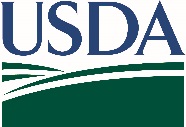 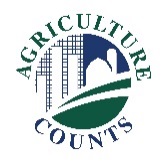 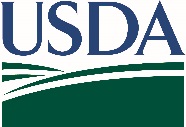 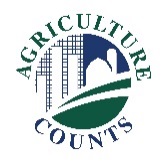 National Agricultural Statistics ServiceNovember 1, 2021Why am I getting this letter? You should have received the 2020 Hemp Acreage and Production Survey. If you have already responded to the survey, no further action is required. If you have not responded, there is still time. Please take a few minutes to respond by following the directions on the right.If we do not receive your completed questionnaire – either via agcounts.usda.gov or by mail or fax – we may contact you to arrange a telephone interview.How will the data be used?The information and results from this survey will:Allow hemp producers, the U.S. Department of Agriculture, and other interested parties to analyze data on a state-by-state basis. Provide a statistical benchmark on hemp production.Be used for statistical purposes only. In accordance with federal law, your responses will be kept confidential. Be published by NASS on its website in a report in early 2022.Thank you for participating and for your support of agricultural statistics and U.S. agriculture. If you have any questions or need assistance completing your questionnaire, please call 888-424-7828. For more information, visit nass.usda.gov.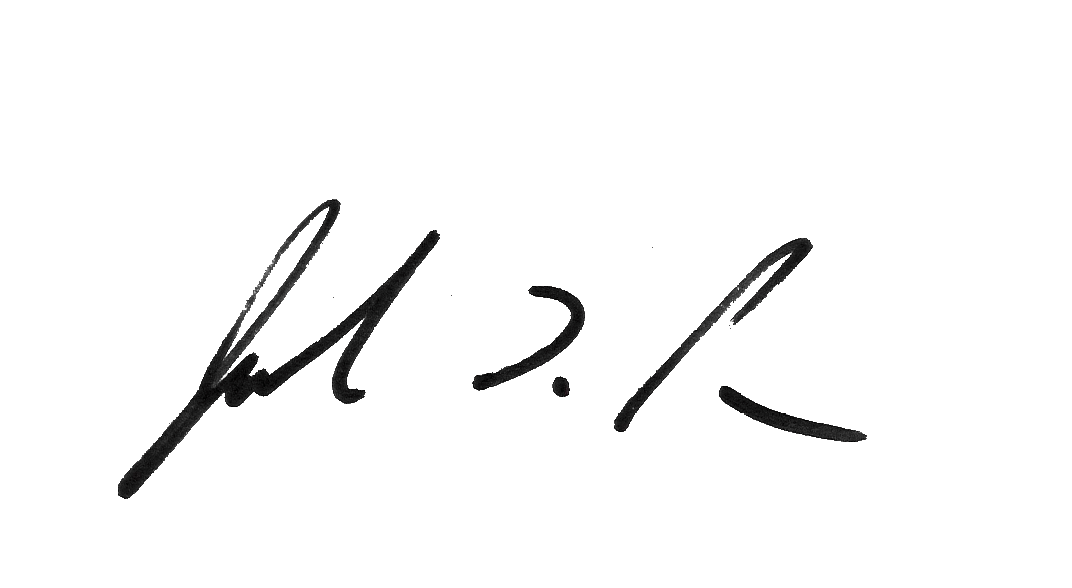 Sincerely, ,	Joseph L. ParsonsChair, Agricultural Statistics BoardEnclosure